Co se učíme v měsíci květen ve třídě „U zajíčků“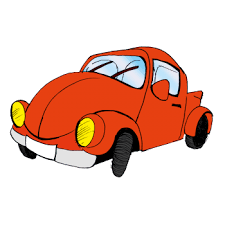 Já a moje rodina-členové rodiny a moje sociální roleČím chci být až vyrostu?-Druhy povolání a jaký bude život až budeme velcí?Jakého povolání jsou moji rodiče? Znát své postavení v životě a uvědomit si, že každý má svou roli(učitel,žák,kamarád,rodič..)Den Matek-výroba přání pro naše maminky-práce s nůžkami,lepidlem,představivost(kreslíme svoji maminku..)Početní představy (do 10-ti)Pravidla silničního provozu v komunitním kruhu-vyprávění zážitků v celých větáchDoprava a dopravní značky-vycházky v okolí Mš a pozorování provozuDopravní prostředky a způsob přepravyRytmizace slovPráce s knihou/encyklopedií-hledání věcí k tématuNácvik a zpěv písně-MaminceHra na semafor-reakce na barvy semaforu podle básně(červená-stát,žlutá-připravit,zelená-jedem!)Olympiáda-pohybové dovednosti,soutěže a překážky-olympiáda na zahradě Mš (běh na 60m, skok do dálky, štafetový běh, zdolání překážek..přelez,podlez,přeskoč..)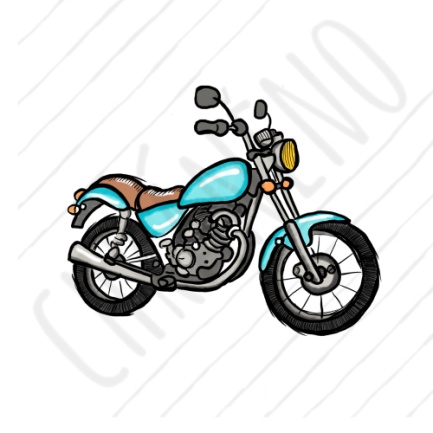 MotorkyHonem rychle kluci, holky, nasedneme na motorky.Projedeme celý svět, budou nám to závidět.                MaminkoMá milá maminko, já tě mám rád.Celé své srdíčko, chci ti dnes dát. Oči mé maminky, tak něžné jsou,Políbí, pohladí, hlavičku mou. 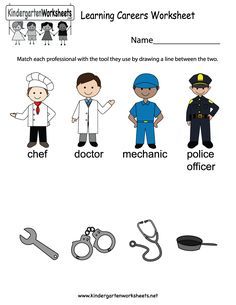 